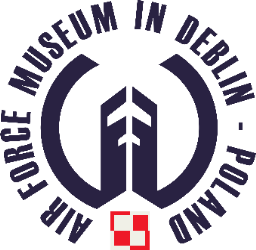 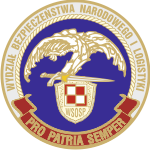 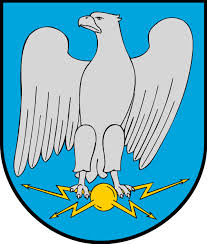 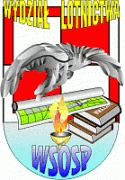 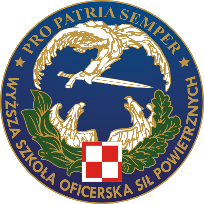 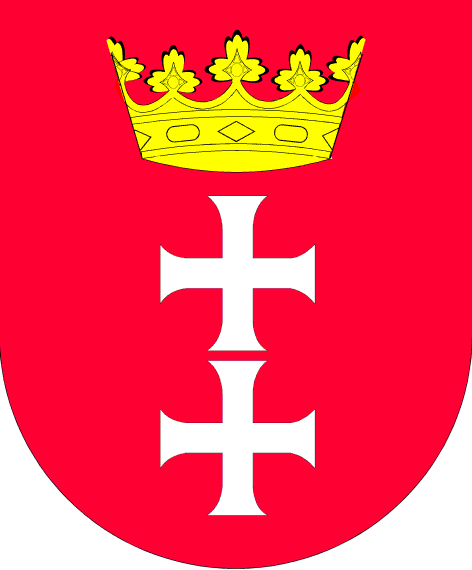 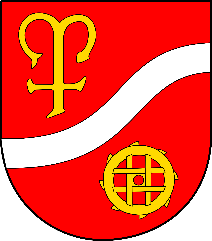 Wyższa Szkoła Oficerska Sił Powietrznych w Dęblinie
 ma zaszczyt zaprosić na
 I Studenckie Sympozjum Naukowe pt.: 
BEZPIECZEŃSTWO W TRANSPORCIEMIEJSCE:    Wyższa Szkoła Oficerska Sił Powietrznych w Dęblinie
DATA:            15-17 kwietnia 2015Obszary naukowe sympozjum:bezpieczeństwo powietrzne państwatransport lotniczytransport morskitransport lądowy 	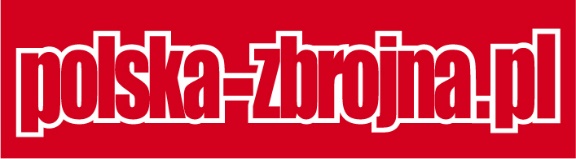 ekonomia transportu dynamika rozwoju transportu drogowegoport lotniczy, morski w systemie transportuinfrastruktura intermodalnaedukacja a bezpieczeństwo w transporcie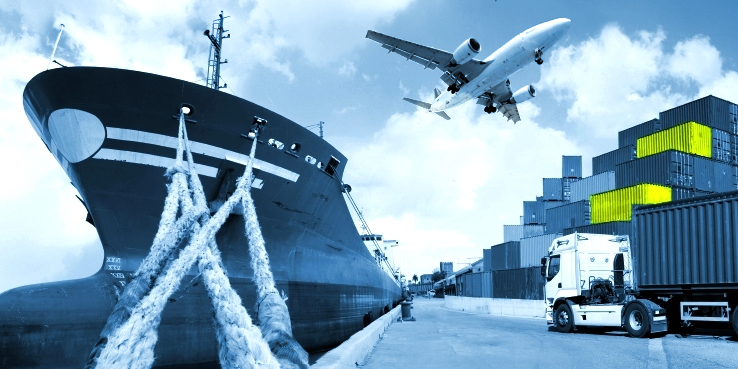 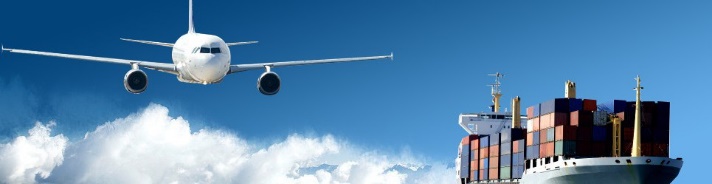 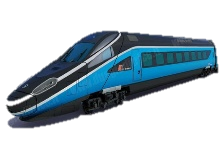 Ramowy plan sympozjum:kwietnia:
od godziny 16.00 – zakwaterowanie
20.00 – kolacja kwietnia :
8.00 – śniadanie 
9.00 – uroczyste otwarcie Sympozjum(sala balowa, Rektorat WSOSP)
9.30 – sesja plenarna (sala balowa)11.00-11.15 – przerwa kawowa(sala kolumnowa)
13.00 – obiad 
14.30 – sesja plenarna(sala balowa)
16.00 – dyskusja, podsumowanie (sala balowa)
18.00 – kolacja kwietnia:9.00 – śniadanie 9.30 – zwiedzanie bazy dydaktycznej WSOSP13.00 – podsumowanie, wręczenie wyróżnień, zakończenie sympozjum (sala balowa)13.40 – obiad
Wykwaterowanie uczestników. Publikacje: Nadesłane prace zgodne z wymogami edytorskimi będą recenzowane przez członków Komitetu Naukowego. Wszystkie pozytywnie zrecenzowane artykuły zostaną wydane w publikacji o charakterze monograficznym (do uzyskania punkty MNiSzW).  KOMITET NAUKOWY:Przewodniczący -  gen. bryg. pil. dr hab. Jan RajchelCzłonkowie:           dr hab. inż. Tadeusz Compa
                                 dr hab. Krzysztof Załęski  
                                 dr hab. Jarosław Kozuba
                                 dr Adam Rurak
                                 dr hab. Eugeniusz Cieślak                   dr hab. Elżbieta Posłuszna
                   prof. dr hab. inż. Grzegorz Kowaleczko 
                   dr Janusz Ćwiklak                   dr inż. Michał Burek                   prof. dr hab. Wojciech Michalak
                   dr hab. Karpowicz Janusz.
                   dr inż. Wojciech Kotlarz
                   dr inż. Michał Kozłowski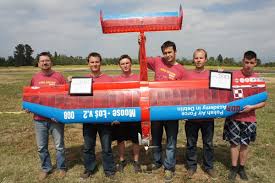 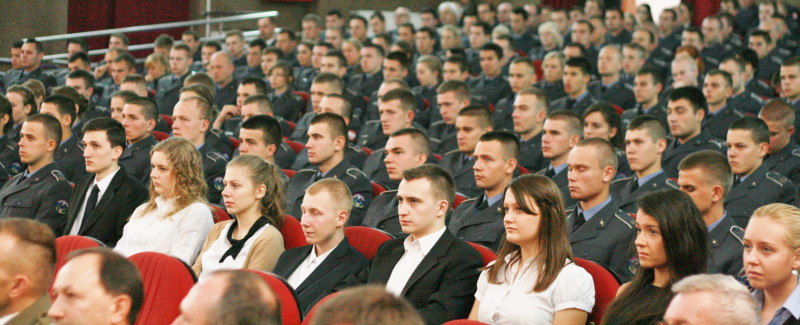 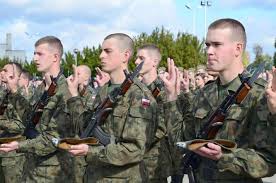 TERMINY ZGŁOSZEŃZgłoszenia i opłaty – 31.03.2015
Publikacje – 20.03.2015Koszty uczestnictwa- studenci                   180 zł 
- pozostałe osoby     230 zł 
 Cena obejmuje : 
- 2 noclegi ( studenci w pok. 2 os* Domu Studenckiego;
                      Pozostałe osoby w Hotelu Ikar ) 
- posiłki ( od kolacji w środę do obiadu w piątek) 
- uroczysta kolacja *dopłata do pokoju jednoosobowego – 50 zł.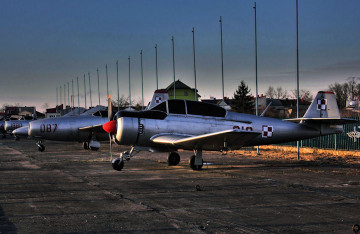 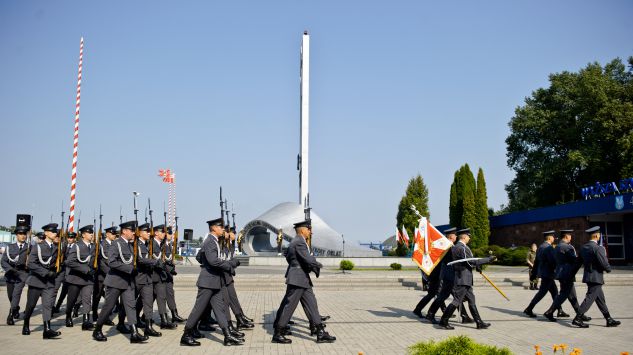 Swoją obecność potwierdzili: Akademia Marynarki Wojennej
Politechnika Warszawska
Akademia Obrony Narodowej
Wojskowa Akademia Techniczna
Wyższa Szkoła Policji w Szczytnie
Muzeum Sił Powietrznych w Dęblinie
Urząd Miasta Dęblin
Urząd Miasta Rumia
PZL - Świdnik
Szczegółów udzielają:Natalia SALETRA		        792015993
Katarzyna KOWALSKA		        606673337
plut. pchor. Mateusz LASZKIEWICZ    883931113

sympozjum.wsosp@onet.pl
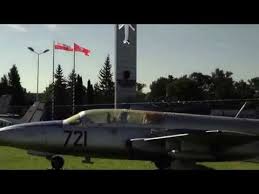 